  1.  Check service information for the specified procedure to follow when diagnosing 	     conventional steering gear mechanical and noise concerns.  Describe the 	     recommended procedures.		_________________________________________________________________		_________________________________________________________________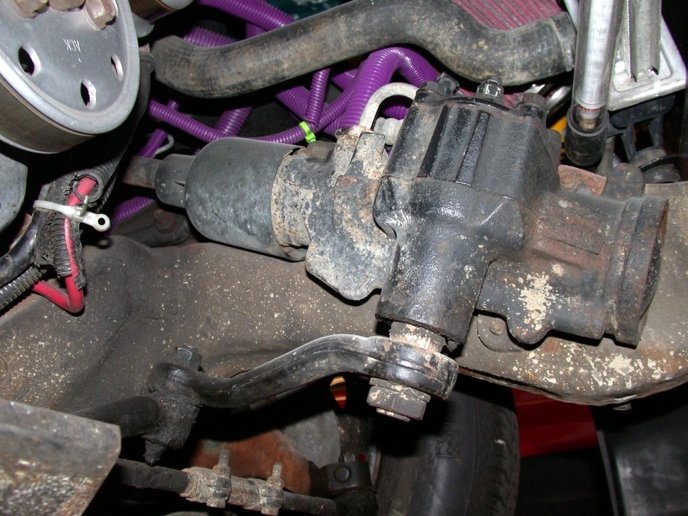   2.  Check service information for the specified procedures to follow when diagnosing a 	     rack and pinion steering gear assembly.  Describe the recommended procedures.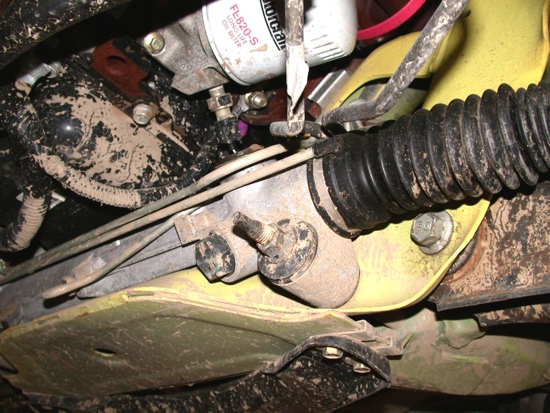 											______________________________________		______________________________________		______________________________________  3.  Based on the diagnosis, what is the needed action?		_______________________________________